Sunday- 7th  Monday- 8th Tuesday- 9th Wednesday- 10th Thursday- 11th- TripFriday –12th -Trip Saturday – 13th - TripMeal 1Shakeology & banana, pb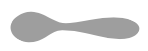 Meal 2BLT WrapMeal 3salad or sandwich Meal 4Carrots, cashews, grapesMeal 5Chili, pumpkin seedsMeal 1Shakeology & banana, spinach, pb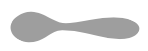 RecoverMeal 2Yogurt, Strawberries, Granola, PBMeal 3Roasted Garlic Chicken, Potatoes, Squash (ProMeals)Meal 4Strawberry spinach salad with almondsMeal 5Golden Fried Rice & Salmon, roasted cauliflower (ProMeals *use code: WHATSWORKING)Meal 1Shakeology & banana, spinach, pb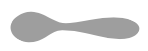 RecoverbananaMeal 2BLT WrapMeal 3Hibachi Steak (ProMeals *use code: WHATSWORKING)Meal 4Carrots, cashews, grapesMeal 5Shrimp Stir Fry (ProMeals *use code: WHATSWORKING)Meal 1Shakeology & banana, spinach, pbRecoverMeal 2Yogurt, Strawberries, Granola, PBMeal 3Cowboy Chicken Burger, potatoes, squash (ProMeals *use code: WHATSWORKING)Meal 4Carrots, guacamole, mangoMeal 5Blackened Swai Fillet, Rice, Asparagus (ProMeals *use code: WHATSWORKING)Meal 1Shakeology & banana, spinach, pb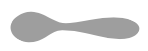 RecoverbananaMeal 2BLT WrapMeal 3OutMeal 4Carrots, cashews, grapesMeal 5Pizza, SaladMeal 1Shakeology & banana, spinach, pb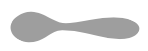 RecoverMeal 2Breakfast Enchiladas (Lose Weight Like Crazy)Meal 3Sandwich or saladMeal 4Carrots, grapesMeal 5Steak, Sweet Potato, Asparagus, pumpkin seedsMeal 1Shakeology & banana, pbRecoverappleMeal 2Breakfast BurritosMeal 3salad or sandwich Meal 4Carrots, cashews, grapesMeal 5Pasta, Salad